Graphisme Les boucles Pour travailler les boucles, cela est plus facile d’imprimer ces feuilles mais à vous de choisir.Ces feuilles doivent être glissées dans une pochette transparente pour que l’enfant puisse faire et refaire à l’infini les boucles au velleda. Attention, une seule fois ne suffit pas, il faut répéter plusieurs fois par jour ce même exercice.Ces exercices sont progressifs puisque l’enfant commence par suivre un chemin puis le tracé pour enfin les tracer seul sans aide.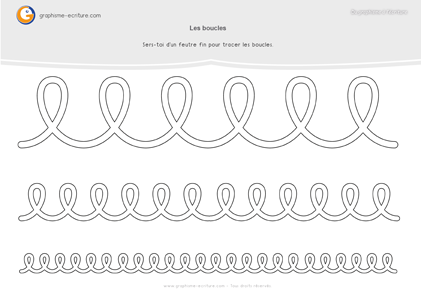 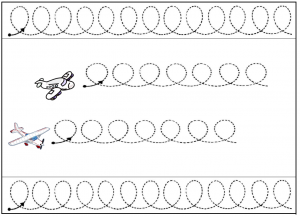 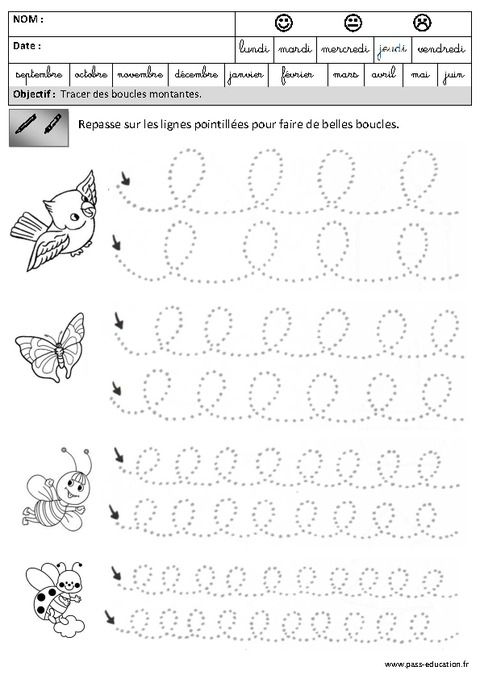 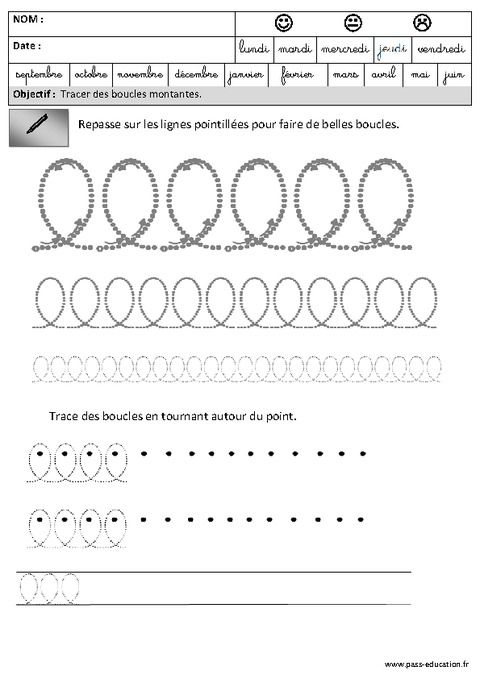 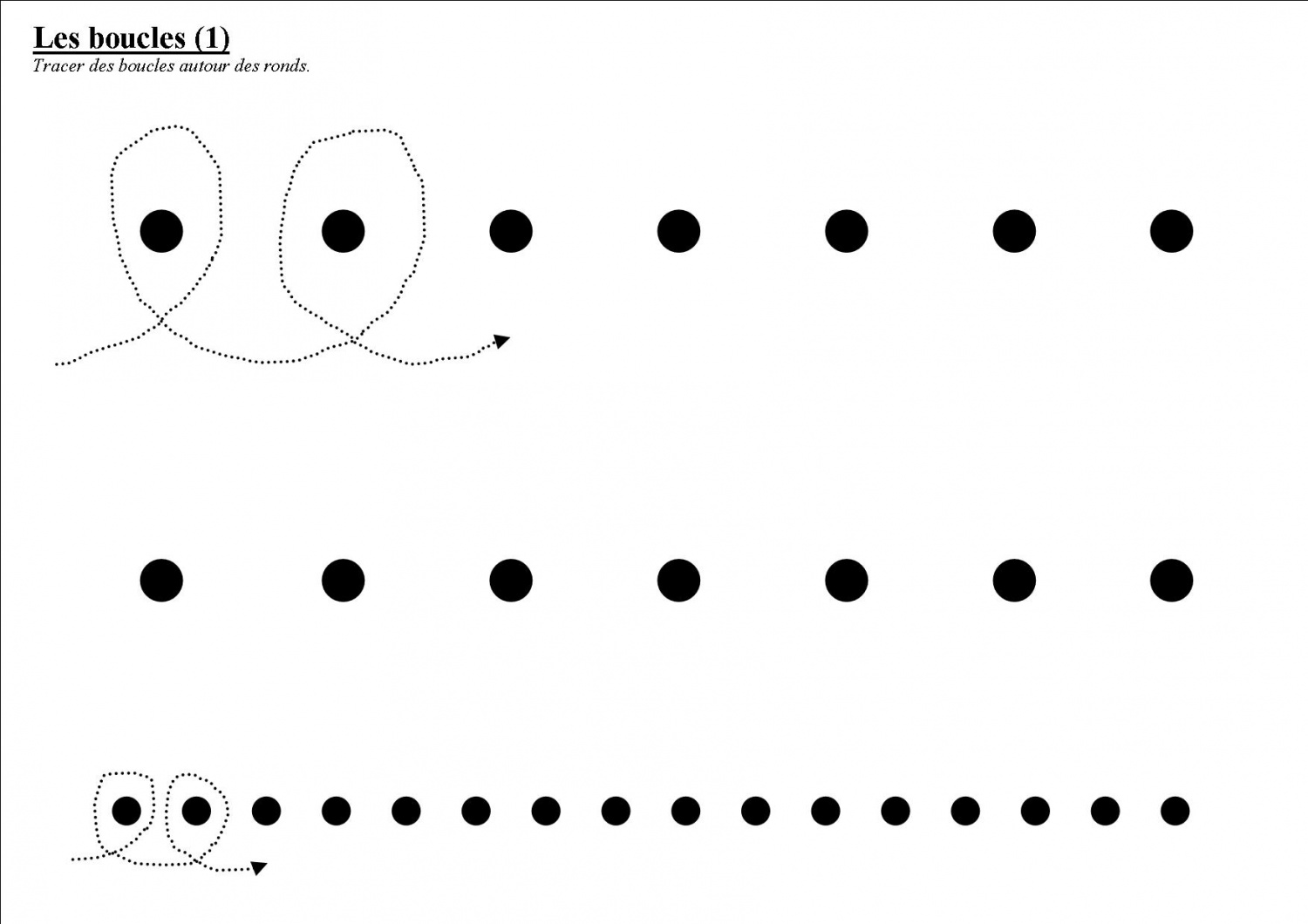 